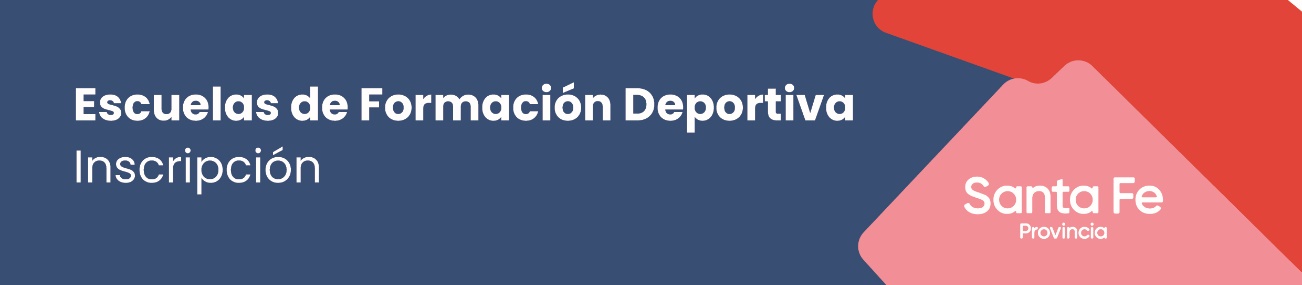 Datos del solicitante (Federación - Asociación – Club):Domicilio:                                          Ciudad:Tel: Correo: Deporte a desarrollar:Apellido y Nombre (profesor/ entrenador a cargo): D.N.I: Domicilio particular: Localidad: Celular: Correo: 